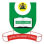 NATIONAL OPEN UNIVERSITY OF NIGERIAPLOT 91, CADASTRAL ZONE, NNAMDI AZIKIWE EXPRESSWAY, JABI - ABUJAFACULTY OF SCIENCESDEPARTMENT OF PURE AND APPLIED SCIENCE				        APRIL/MAY, 2019 EXAMINATIONSCOURSE CODE: 		PHY 455COURSE TITLE: 		LOWER ATMOSPHERIC PHYSICSCREDIT UNIT               3TIME ALLOWED 	          (2½ HRS)INSTRUCTION: 		Answer question ONE (1) and any other four (4) questionsQUESTION 1				Define the following terms (i) stratopause  3 marks  (ii) exobase  3 marks  (iii) ionosphere 3 marks  b. List the layers of the atmosphere in terms of the variation of temperature with height. 2 marksc. State the following laws: i) Charles’ law 3 marks ii) Boyles’ law 3 marks   iii) Snell’s law. 3 marksd. When an electron jumps from level to , define the intensity of the resulting spectral line.     2 marksQUESTION 2a. Define the terms: i) Aurora  	2 marksii) Solar wind			2 marks iii) Electromagnetic coupling	2 marks b Show that the difference of the principal specific heat capacities of ideal gases is numerically    equal to the gas constant.              6 marksQUESTION 3Define the first law of thermodynamics for a closed system that undergoes no change in         kinetic or potential energy.	2 marksDefine the work done by an ideal gas undergoing isothermal expansion and hence determine       the work done in expanding from to . 6 marks c.  Distinguish between isothermal process and adiabatic process. 4 marksQUESTION 4a. State the second law of thermodynamics as presented by:            i) Clausius statement		 3 marks						ii) Kelvin-Plank statement.  	 3 marksDistinguish between intensity and flux and also give the expression relating both the intensity and flux.  6 marksQUESTION 5a. State the five phases in which ordinary water exists.   			5 marksb. Describe the properties of air at room temperature.			3.5 marksc. Describe the properties of water vapour at room temperature.		3.5 marksQUESTION 6Define the following terms:i) Wet mixture	  	2 marks	ii) Compressed liquid	2 marks	iii) Super-heated vapour 2 marksItemize the four quantum numbers that characterised each energy level in an atom(or ion)  2 marksState the selection rules for magnetic dipole radiation. 4 marks